 Об утверждении муниципальных заданий на оказание муниципальных услуг на 2014г. и плановые 2015-2016 годы для МАУК «Тихвинский ПЦК».      В соответствии с постановлением администрации сельского поселения Тихвинский сельсовет Добринского муниципального района Липецкой области Российской Федерации от 01.11.2010г. № 28  об утверждении Положения « О порядке формирования муниципального задания в отношении муниципальных учреждений сельского поселения и финансового обеспечения выполнения муниципального задания» , на основании постановления об утверждении перечня муниципальных услуг от 26.12.2013г. №68ПОСТАНОВЛЯЕТ: 1.  Утвердить муниципальные задания на оказание муниципальных услуг -  МАУК «Тихвинский ПЦК»  в соответствии с приложением.               2.   Настоящее Постановление вступает в силу с 01 января 2014 года и действует до 31 декабря 2014 года.3.  Считать утратившим силу Постановление администрации сельского поселения Тихвинский сельсовет Добринского муниципального района Липецкой области Российской Федерации от 01.04.2013г.  № 30 с момента вступления в действие данного Постановления.4.   Контроль за исполнением настоящего постановления оставляю за собой.Глава администрации сельского поселения Тихвинский сельсовет:                                       А.Г.Кондратов                    Приложение 	к постановлению администрации	              Тихвинский сельсовет	          Добринского муниципального района                                                                                                                                    	от 26.12.2013г. №69Муниципальное заданиеМАУК «Тихвинский ПЦК»на 2014 год и на плановый период 2015 и 2016 годы 1. Наименование муниципальной услуги: «Организация библиотечного, информационного и справочного обслуживания населения.2. Потребители                муниципальной               услуги:Население сельского поселения:   дети, подростки, взрослые.3. Показатели,     характеризующие       и     (или)      качество муниципальной услуги:3.1. Показатели,   характеризующие  качество  муниципальной  услуги 3.2. Объем  муниципальной услуги  (в натуральных  показателях)4. Порядок        оказания          муниципальной   услуги4.1. Нормативные правовые  акты,   регулирующие  порядок  оказания  муниципальной  услугиПостановление администрации сельского поселения Тихвинский сельсовет № 68 от 26.12.2013г. « Об утверждении перечня  муниципальных услуг, оказываемых МАУК «Тихвинский ПЦК» в качестве основных видов деятельности».Устав  МАУК «Тихвинский ПЦК» от 26.03.2013г. № 20Федеральный закон от 09.10.92г.  № 3612-1 «Основы законодательства РФ о культуре»Закон Липецкой области от 21.07.03г.  № 62-ОЗ «Об основах библиотечного дела и обязательном экземпляре документов в Липецкой области»Требования СанПиН4.2. Порядок     информирования     потенциальных     потребителей  муниципальной  услуги5. Основания    для      досрочного     прекращения     исполнениямуниципального задания6.Предельные  цены   на  оплату  муниципальной  услугив случаях,  если  законом (решением) предусмотрено их  оказание  на  платнойоснове6.1. Нормативный правовой  акт, устанавливающий цены (тарифы) либопорядок их установления:   6.2. Орган, устанавливающий цены :6.3. Значения         предельных              цен        (тарифов)7. Порядок  контроля  за   исполнением  муниципального   задания8. Требования к отчетности об исполнении муниципального задания8.1. Форма   отчета   об  исполнении   муниципального   заданияУстанавливается администрацией сельского поселения Тихвинский сельсовет.8.2. Сроки  представления  отчетов об  исполнении муниципального задания: Ежеквартально8.3. Иные требования к  отчетности об исполнении  муниципального задания9. Иная   информация,  необходимая  для  исполнения  (контроля  за исполнением) муниципального  задания	         Приложение 	 к постановлению администрации	              Тихвинский сельсовет Добринского муниципального района 	от 26.12.2013г. № 69Муниципальное заданиеМАУК «Тихвинский ПЦК»на 2014 год и на плановый период 2015 и 2016 годов 1. Наименование муниципальной услуги: «Организация и проведение  культурных  мероприятий, организация досуга населения»2. Потребители                муниципальной               услуги:Население сельского поселения:дети, подростки, взрослые.3. Показатели,     характеризующие       и     (или)      качество муниципальной услуги:3.1. Показатели,   характеризующие  качество  муниципальной  услуги 3.2. Объем  муниципальной услуги  (в натуральных  показателях)4. Порядок        оказания          муниципальной   услуги4.1. Нормативные правовые  акты,   регулирующие  порядок  оказания  муниципальной  услугиПостановление главы администрации сельского поселения Тихвинский сельсовет  №68 от 26.12.2013г.                    « Об утверждении перечня  муниципальных услуг, оказываемых МАУК «Тихвинский ПЦК» в качестве основных видов деятельности».Устав  МАУК «Тихвинский ПЦК» от 26.03.2013г. № 20.Федеральный закон от 09.10.92г.  № 3612-1 «Основы законодательства РФ о культуре»Федеральный Закон  от 06.10.2003г. № 131 –ФЗ «Об общих принципах организации местного самоуправления в Российской Федерации»СанПин.4.2. Порядок     информирования     потенциальных     потребителей  муниципальной  услуги5. Основания    для      досрочного     прекращения     исполнениямуниципального задания6.Предельные  цены   на  оплату  муниципальной  услугив случаях,  если  законом (решением) предусмотрено их  оказание  на  платнойоснове6.1. Нормативный правовой  акт, устанавливающий цены (тарифы) либопорядок их установления:  Положение «О предоставлении платных услуг МАУК «Тихвинский ПЦК»утвержденное приказом № 7/1 от 01.04.13г. 6.2. Орган, устанавливающий цены : Учреждение МАУК «Тихвинский ПЦК»6.3. Значения         предельных              цен        (тарифов)7. Порядок  контроля  за   исполнением  муниципального   задания8. Требования к отчетности об исполнении муниципального задания8.1. Форма   отчета   об  исполнении   муниципального   заданияУстанавливается администрацией сельского поселения Тихвинский сельсовет8.2. Сроки  представления  отчетов об  исполнении муниципального задания: Ежеквартально8.3. Иные требования к  отчетности об исполнении  муниципального задания9. Иная   информация,  необходимая  для  исполнения  (контроля  за исполнением) муниципального  задания                   Приложение 	            к постановлению администрации сельского поселения Тихвинский сельсовет	Добринского муниципального района                                                                                                                                    от 26.12.2013г. №69Муниципальное заданиеМАУК «Тихвинский ПЦК»на 2014 год и на плановый период 2015 и 2016 годы 1. Наименование муниципальной услуги: «Организация кинопоказа для населения.»2. Потребители                муниципальной               услуги:Население сельского поселения:   дети, подростки, взрослые.3. Показатели,     характеризующие       и     (или)      качество муниципальной услуги:3.1. Показатели,   характеризующие  качество  муниципальной  услуги 3.2. Объем  муниципальной услуги  (в натуральных  показателях)4. Порядок        оказания          муниципальной   услуги4.1. Нормативные правовые  акты,   регулирующие  порядок  оказания  муниципальной  услугиПостановление администрации сельского поселения Тихвинский сельсовет № 68 от 26.12.2013г. « Об утверждении   перечня муниципальных услуг, оказываемых МАУК «Тихвинский ПЦК»в качестве основных видов деятельности».Устав  МАУК «Тихвинский ПЦК»  от 26.03.2013г. № 20Федеральный закон от 09.10.92г.  № 3612-1 «Основы законодательства РФ о культуре»Федеральный закон №131 –ФЗ 06.10.2000г п.12 ч1 ст.14Приказ  МНУК «ПЦК и Д Тихвинского сельсовета»  №1от 01.01.2009г «Об утверждении стоимости билетов на кино»4.2. Порядок     информирования     потенциальных     потребителей  муниципальной  услуги5. Основания    для      досрочного     прекращения     исполнениямуниципального задания6.Предельные  цены   на  оплату  муниципальной  услугив случаях,  если  законом (решением) предусмотрено их  оказание  на  платнойоснове6.1. Нормативный правовой  акт, устанавливающий цены (тарифы) либопорядок их установления:  Положение «О предоставлении платных услуг МАУК «Тихвинский ПЦК» утвержденное приказом №7/1 от 01.04.2013г , приказ № 2 от 01.02.2013г «Об утверждении стоимости билетов на кино»6.2. Орган, устанавливающий цены : Учреждение МАУК «Тихвинский ПЦК»6.3. Значения         предельных              цен        (тарифов)7. Порядок  контроля  за   исполнением  муниципального   задания8. Требования к отчетности об исполнении муниципального задания8.1. Форма   отчета   об  исполнении   муниципального   заданияУстанавливается администрацией сельского поселения Тихвинский сельсовет8.2. Сроки  представления  отчетов об  исполнении муниципального задания: Ежеквартально8.3. Иные требования к  отчетности об исполнении  муниципального задания ________________________________________________________________________________________________________9. Иная   информация,  необходимая  для  исполнения  (контроля  за исполнением) муниципального  задания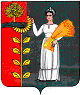 ПОСТАНОВЛЕНИЕАДМИНИСТРАЦИИ СЕЛЬСКОГО ПОСЕЛЕНИЯ ТИХВИНСКИЙ СЕЛЬСОВЕТ ДОБРИНСКОГО МУНИЦИПАЛЬНОГО РАЙОНАЛИПЕЦКОЙ ОБЛАСТИ  РОССИЙСКОЙ ФЕДЕРАЦИИПОСТАНОВЛЕНИЕАДМИНИСТРАЦИИ СЕЛЬСКОГО ПОСЕЛЕНИЯ ТИХВИНСКИЙ СЕЛЬСОВЕТ ДОБРИНСКОГО МУНИЦИПАЛЬНОГО РАЙОНАЛИПЕЦКОЙ ОБЛАСТИ  РОССИЙСКОЙ ФЕДЕРАЦИИПОСТАНОВЛЕНИЕАДМИНИСТРАЦИИ СЕЛЬСКОГО ПОСЕЛЕНИЯ ТИХВИНСКИЙ СЕЛЬСОВЕТ ДОБРИНСКОГО МУНИЦИПАЛЬНОГО РАЙОНАЛИПЕЦКОЙ ОБЛАСТИ  РОССИЙСКОЙ ФЕДЕРАЦИИ26.12.2013г.д.Б-ПЛАВИЦА               №69Наименование показателяЕдиница измеренияФормула расчетаЗначения показателей качества муниципальной услугиЗначения показателей качества муниципальной услугиЗначения показателей качества муниципальной услугиЗначения показателей качества муниципальной услугиЗначения показателей качества муниципальной услугиИсточник информации о значении показателя (исходные данные для её расчета)Наименование показателяЕдиница измеренияФормула расчетаОтчетный финансовый 2012 годТекущий финансовый 2013 годОчередной финансовый 2014годПервый год планового периодаВторой год планового периодаИсточник информации о значении показателя (исходные данные для её расчета)Тихвинская с/библиотекаТихвинская с/библиотекаТихвинская с/библиотекаТихвинская с/библиотека1.Обновление библиотечного фонда% от общего фондаV поступлений / V действующего фонда2,14,34,34,34,3Модельный стандарт деятельности библиотеки(принят 24.05.01 VI Конференцией РБА)Охват населения библиотечным обслуживанием% от количества населенияЧисло зарегистрированных пользователей / количество жителей Х 1005050505050Отчет 6-НККоличество библиотечного фондаэкземплярСумма всех экземпляровне менее 9300не менее 9300не менее 9300не менее 9300не менее 9300Отчет 6-НККоличество выданных документовэкземплярЧисло читателей х читаемостьне менее 114385не менее 14500не менее 14500не менее 14500не менее 14500Отчет 6-НККоличество пользователей человекСумма всех читателейне менее 605не менее 605не менее 600не менее 600не менее 600Отчет 6-НКНаименование показателяЕдиница измеренияЗначения показателей качества муниципальной услугиЗначения показателей качества муниципальной услугиЗначения показателей качества муниципальной услугиЗначения показателей качества муниципальной услугиЗначения показателей качества муниципальной услугиИсточник информации о значении показателя (исходные данные для её расчета)Наименование показателяЕдиница измеренияОтчетный финансовый 2012годТекущий финансовый 2013годОчередной финансовый 2014годПервый год планового периодаВторой год планового периодаИсточник информации о значении показателя (исходные данные для её расчета)               Тихвинская с/библиотека               Тихвинская с/библиотека               Тихвинская с/библиотека               Тихвинская с/библиотекаЧисло пользователейчеловек605600600600600Отчет 6-НКЧисло книговыдачэкземпляр1500014500145001450014500Отчет 6-НККоличество посещенийпосещение70005500550055005500Отчет 6-НКСпособ информированияСостав размещаемой (доводимой) информацииЧастота обновления информацииИнформационный стенд в здании библиотекиПеречень оказываемых услуг, план массовых мероприятий, итоги конкурсных мероприятий1 раз в кварталИнформационные листы в читальном залеИнформация об услугах справочно-библиографического характера2 раза в годПроведение массовых мероприятийОбзоры, беседы, тематические, литературные вечера.ежемесячноОформление книжных выставокТематические, юбилейные, персональныеежемесячно№ п/пОснование для прекращенияРеквизиты нормативного акта1.Ликвидация или реорганизация учрежденияСт. 23 Федерального Закона от 29.12.1994г. № 78-ФЗ « О библиотечном деле»Пункт 9. Устава  МАУК «Тихвинский ПЦК»Формы контроляПериодичностьГлавный распорядитель, осуществляющий контроль за оказанием муниципальной услуги    1.Отчет о выполнении заданияНе реже 1 раза в кварталАдминистрация сельского поселения Тихвинский сельсовет2.Проверка выполнения муниципального заданияНе реже 1 раза в кварталАдминистрация сельского поселения Тихвинский сельсоветНаименование показателяЕдиница измеренияЗначение, утвержденное в муниципальном задании на отчетный финансовый годФактическое значение за отчетный финансовый годХарактеристика причин отклонения от запланированных значенийИсточник (и) информации о фактическом значении показателя1.2.Наименование показателяЕдиница измеренияФормула расчетаЗначения показателей качества муниципальной услугиЗначения показателей качества муниципальной услугиЗначения показателей качества муниципальной услугиЗначения показателей качества муниципальной услугиЗначения показателей качества муниципальной услугиИсточник информации о значении показателя (исходные данные для её расчета)Наименование показателяЕдиница измеренияФормула расчетаОтчетный финансовый 2012 годТекущий финансовый 2013годОчередной финансовый 2014годПервый год планового периода2015годВторой год планового периода2016годИсточник информации о значении показателя (исходные данные для её расчета)Тихвинский    С Д КТихвинский    С Д КТихвинский    С Д КТихвинский    С Д К1.Количество клубных формированийединицСумма всех клубных формированийне менее 10не менее 10не менее 10не менее 10не менее 10Статистическая форма отчета 7-НК2. Количество участников клубных формированийчеловекКол-во клубных формирований Х Число участниковне менее 85не менее 85не менее 85не менее 85не менее 85Статистическая форма отчета 7-НК3. Количество массовых мероприятиймероприятиеСумма всех паспортов массовых мероприятийне менее 300не менее 300не менее 300не менее 300не менее 300Статистическая форма отчета 7-НК4. Наличие жалоб потребителей  на качество оказываемых услугжалобаКол-во всех жалоб00000журнал регистраций жалобНаименование показателяЕдиница измеренияЗначения показателей качества муниципальной услугиЗначения показателей качества муниципальной услугиЗначения показателей качества муниципальной услугиЗначения показателей качества муниципальной услугиЗначения показателей качества муниципальной услугиИсточник информации о значении показателя (исходные данные для её расчета)Наименование показателяЕдиница измеренияОтчетный финансовый 2012годТекущий финансовый 2013годОчередной финансовый 2014годПервый год планового периодаВторой год планового периодаИсточник информации о значении показателя (исходные данные для её расчета)               Тихвинский СДК               Тихвинский СДК               Тихвинский СДК               Тихвинский СДККол-во проведенных различных по форме, тематике культурно-массовых мероприятиймероприятие319327330330330Статистическая форма отчета 7-НККоличество посещений культурно-досуговых мероприятийпосещение29003000300030003000Статистическая форма отчета 7-НККоличество клубных формирований,  объединений, клубов по интересам.единица1011111111Статистическая форма отчета 7-НККоличество участников клубных формированийчеловек8596969696Статистическая форма отчета 7-НКСпособ информированияСостав размещаемой (доводимой) информацииЧастота обновления информации1.Афиша, ознакомление с планом мероприятий, расписанием занятий в кружках, студию по интересам потребителя;Информирование о предстоящем мероприятииПо мере необходимости2. Прием в кружок, студию по интересам потребителя;Информация о работе кружков.3.Расписание занятий клубных формированийГрафик по дням, время.ЕжемесячноРекламные щиты на территории Домов культурыИнформация о мероприятияхПо мере необходимости№ п/пОснование для прекращенияРеквизиты нормативного акта1.Ликвидация или реорганизация учрежденияФедеральный Закон «Основы законодательства РФ о культуре» № 3612-1 от 09.10.92г.Пункт 9. Устава  МАУК «Тихвинский ПЦК»Наименование муниципальной услугиЦена  (руб.)1.Стоимость билета на молодежную дискотеку 152.Стоимость билета на детскую дискотеку 10Формы контроляПериодичностьГлавный распорядитель, осуществляющий контроль за оказанием муниципальной услуги    1.Отчет о выполнении заданияНе реже 1 раза в кварталАдминистрация сельского поселения Тихвинский сельсовет2.Проверка выполнения муниципального заданияНе реже 1 раза в кварталАдминистрация сельского поселения Тихвинский сельсоветНаименование показателяЕдиница измеренияЗначение, утвержденное в муниципальном задании на отчетный финансовый годФактическое значение за отчетный финансовый годХарактеристика причин отклонения от запланированных значенийИсточник (и) информации о фактическом значении показателя1.2.Наименование показателяЕдиница измеренияФормула расчетаЗначения показателей качества муниципальной услугиЗначения показателей качества муниципальной услугиЗначения показателей качества муниципальной услугиЗначения показателей качества муниципальной услугиЗначения показателей качества муниципальной услугиЗначения показателей качества муниципальной услугиИсточник информации о значении показателя (исходные данные для её расчета)Наименование показателяЕдиница измеренияФормула расчетаОтчетный финансовый 2012 годТекущий финансовый 2013 годТекущий финансовый 2013 годОчередной финансовый 2014годПервый год планового периода2015годВторой год планового периода2016годИсточник информации о значении показателя (исходные данные для её расчета) Тихвинский СДК Тихвинский СДК Тихвинский СДК Тихвинский СДК Тихвинский СДК1.Обновление кинорепертуара% V поступлений/ действующий1,21,22222отчетОхват населения % от количества населенияКоличество посещений/ общее количество жителей414150505050отчетНаименование показателяЕдиница измеренияЗначения показателей качества муниципальной услугиЗначения показателей качества муниципальной услугиЗначения показателей качества муниципальной услугиЗначения показателей качества муниципальной услугиЗначения показателей качества муниципальной услугиИсточник информации о значении показателя (исходные данные для её расчета)Наименование показателяЕдиница измеренияОтчетный финансовый 2012годТекущий финансовый 2013годОчередной финансовый 2014годПервый год планового периодаВторой год планового периодаИсточник информации о значении показателя (исходные данные для её расчета)Число посещенийчеловек520450600600600отчетКоличество киносеннсовкиносеанс151100155155155отчетСпособ информированияСостав размещаемой (доводимой) информацииЧастота обновления информацииИнформационный стенд в здании  Дома КультурыИнформация о репертуареежемесячноИнформационные афишиИнформация о киносеансахПо мере необходимости№ п/пОснование для прекращенияРеквизиты нормативного акта1.Ликвидация или реорганизация учрежденияПункт 9. Устава  МАУК «Тихвинский ПЦК»Наименование муниципальной услугиЦена в рубляхСтоимость билета на детский киносеанс15-00Стоимость билета на взрослый киносеанс20-00Формы контроляПериодичностьГлавный распорядитель, осуществляющий контроль за оказанием муниципальной услуги    1.Отчет о выполнении заданияНе реже 1 раза в кварталАдминистрация сельского поселения Тихвинский сельсовет2.Проверка выполнения муниципального заданияНе реже 1 раза в кварталАдминистрация сельского поселения Тихвинский сельсоветНаименование показателяЕдиница измеренияЗначение, утвержденное в муниципальном задании на отчетный финансовый годФактическое значение за отчетный финансовый годХарактеристика причин отклонения от запланированных значенийИсточник (и) информации о фактическом значении показателя1.2.